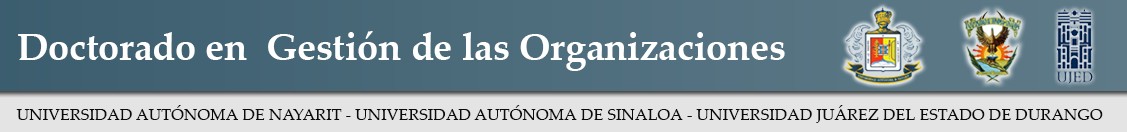 Formato CRA/DGO-	Carta de Recomendación Académica –H. Comisión de Admisión delDoctorado en Gestión de las Organizaciones (DGO) UAN-UAS-UJEDPresentePor este medio, me permito recomendar al C.		, a quien conozco desde (mes y año)		en (nombre de la institución)	.Las actividades académicas en que me consta que ha participado son:[Redacte aquí las características de tipo académico por las cuales usted recomienda a esta persona]Se extiende la presente a petición del interesado (a) y para los fines que él mismo estime convenientes, en			,   a    los días del mes de	, del año	.Dependencia académica: Domicilio:Teléfono:Email:Nombre y firma del otorgante: